 Casinos de juego autorizados por la Ley N° 19.995 generan recaudación tributaria de $ 10.781 millones en diciembre de 2018Del total de impuestos generados por los 18 casinos de juego en funcionamiento -sin contar a los siete casinos de concesión municipal- un 43% va destinado al patrimonio de los gobiernos regionales y municipalidades de los territorios en donde operan y un 57% a fondos generales de la nación.Durante diciembre de 2018, los 18 casinos de juego autorizados por la Ley N° 19.995 -sin contar a los siete casinos de concesión municipal- aportaron un total de $ 10.781 millones en impuestos, de los cuales $ 4.668 millones corresponden al impuesto específico al juego destinados a los Gobiernos Regionales y Municipalidades en donde operan para el financiamiento de obras de desarrollo, además de la suma de $ 4.590 millones asociados al pago de IVA y $ 1.522 millones correspondientes al impuesto por entrada a las salas de juego, que se destinan a los fondos generales de la nación. Los 13 gobiernos regionales y las 18 municipalidades reciben los fondos provenientes del impuesto específico al juego, el mes subsiguiente del pago de los mismos por parte de las sociedades operadoras. Por lo tanto, estos recursos serán recibidos por los gobiernos locales en marzo de 2019.En la Región de Arica y Parinacota, Casino Luckia Arica registró ingresos tributarios por un total de $ 222 millones, de los cuales $ 40 millones se destinan al Gobierno Regional y $ 40 millones a la Municipalidad de Arica por concepto de impuesto específico al juego, a los que suma una recaudación fiscal de $ 76 millones por concepto de IVA y $ 67 millones por concepto de entrada.En la Región de Antofagasta, Marina del Sol Calama y Enjoy Antofagasta registraron ingresos tributarios por un total de $ 1.145 millones, de los cuales $ 244 millones se destinan al Gobierno Regional, en tanto que $ 90 millones y $ 154 millones se destinan a los municipios de Calama y Antofagasta, respectivamente, por concepto de impuesto específico al juego. En recaudación fiscal, Marina del Sol Calama generó aportes de $ 176 millones de por concepto de IVA y $ 57 millones por concepto de entrada. A su vez, Enjoy Antofagasta generó aportes de $ 308 millones por concepto de IVA y $ 116 millones por concepto de entrada.En la Región de Atacama, Antay Casino & Hotel registró ingresos tributarios por un total de $ 411 millones, de los cuales $ 83 millones se destinan al Gobierno Regional y $ 83 millones a la Municipalidad de Copiapó por concepto de impuesto específico al juego, a los que suma una recaudación fiscal de $ 171 millones por concepto de IVA y $ 74 millones por concepto de entrada.En la Región de Coquimbo, Ovalle Casino Resort S.A. registró ingresos tributarios por un total de $ 173 millones, de los cuales $ 32 millones se destinan al Gobierno Regional y $ 32 millones a la Municipalidad de Ovalle por concepto de impuesto específico al juego, a los que suma una recaudación fiscal de $ 60 millones por concepto de IVA y $ 49 millones por concepto de entrada.En la Región de Valparaíso, Casino de Juegos del Pacífico y Casino de Juego de Rinconada registraron ingresos tributarios por un total de $ 1.837 millones, de los cuales $ 429 millones se destinan al Gobierno Regional, en tanto que $ 61 millones y $ 369 millones se destinan a los municipios de San Antonio y Rinconada, respectivamente, por concepto de impuesto específico al juego. En recaudación fiscal, Casino de Juegos del Pacífico generó aportes de $ 115 millones por concepto de IVA y $ 59 millones por concepto de entrada. A su vez, Casino de Juego de Rinconada generó aportes de $ 700 millones por concepto de IVA y $ 104 millones por concepto de entrada.En la Región de O’Higgins, Sun Monticello y Casino de Colchagua registraron ingresos tributarios por un total de $ 2.701 millones, de los cuales $ 616 millones se destinan al Gobierno Regional, en tanto que $ 580 millones y $ 36 millones se destinan a los municipios de Mostazal y Santa Cruz, respectivamente, por concepto de impuesto específico al juego. En recaudación fiscal, Sun Monticello generó aportes de $ 1.137 millones de por concepto de IVA y $ 234 millones por concepto de entrada. A su vez, Casino de Colchagua generó aportes de $ 73 millones por concepto de IVA y $ 24 millones por concepto de entrada.En la Región del Maule, Gran Casino de Talca registró ingresos tributarios por un total de $ 357 millones, de los cuales $ 74 millones se destinan al Gobierno Regional y $ 74 millones a la Municipalidad de Talca por concepto de impuesto específico al juego, a los que suma una recaudación fiscal de $ 150 millones por concepto de IVA y $ 59 millones por concepto de entrada.En la Región del Bío Bío, Marina del Sol Talcahuano y Casino Gran Los Ángeles registraron ingresos tributarios por un total de $ 1.504 millones, de los cuales $ 313 millones se destinan al Gobierno Regional, en tanto que $ 281 millones y $ 33 millones se destinan a los municipios de Talcahuano y Los Ángeles, respectivamente, por concepto de impuesto específico al juego. En recaudación fiscal, Marina del Sol Talcahuano generó aportes de $ 564 millones de por concepto de IVA y $ 213 millones por concepto de entrada. A su vez, Casino Gran Los Ángeles generó aportes de $ 64 millones por concepto de IVA y $ 35 millones por concepto de entrada.En la Región de La Araucanía, Dreams Temuco registró ingresos tributarios por un total de $ 698 millones, de los cuales $ 143 millones se destinan al Gobierno Regional y $ 143 millones a la Municipalidad de Temuco por concepto de impuesto específico al juego, a los que suma una recaudación fiscal de $ 284 millones por concepto de IVA y $ 128 millones por concepto de entrada.En la Región de Los Ríos, Dreams Valdivia registró ingresos tributarios por un total de $ 406 millones, de los cuales $ 83 millones se destinan al Gobierno Regional y $ 83 millones a la Municipalidad de Valdivia por concepto de impuesto específico al juego, a los que suma una recaudación fiscal de $ 162 millones por concepto de IVA y $ 79 millones por concepto de entrada.En la Región de Los Lagos, Marina del Sol Osorno y Enjoy Chiloé registraron ingresos tributarios por un total de $ 435 millones, de los cuales $ 92 millones se destinan al Gobierno Regional, en tanto que $ 64 millones y $ 28 millones se destinan a los municipios de Osorno y Castro, respectivamente, por concepto de impuesto específico al juego. En recaudación fiscal, Marina del Sol Osorno generó aportes de $ 130 millones de por concepto de IVA y $ 48 millones por concepto de entrada. A su vez, Enjoy Chiloé generó aportes de $ 54 millones por concepto de IVA y $ 19 millones por concepto de entrada.En la Región de Aysén, Dreams Coyhaique registró ingresos tributarios por un total de $ 194 millones, de los cuales $ 41 millones se destinan al Gobierno Regional y $ 41 millones a la Municipalidad de Coyhaique por concepto de impuesto específico al juego, a los que suma una recaudación fiscal de $ 79 millones por concepto de IVA y $ 32 millones por concepto de entrada.En la Región de Magallanes, Dreams Punta Arenas registró ingresos tributarios por un total de $ 698 millones, de los cuales $ 143 millones se destinan al Gobierno Regional y $ 143 millones la Municipalidad de Punta Arenas por concepto de impuesto específico al juego, a los que se suma una recaudación fiscal de $ 288 millones por concepto de IVA y $ 124 millones por concepto de entrada.Impuestos, valores nominales: diciembre de 2018Ingresos brutos de la industria de casinos de juegoLa industria de casinos de juego, conformada por los 18 casinos de juego autorizados por la Ley N° 19.995 y los 7 casinos de concesión municipal, registró durante diciembre de 2018, ingresos brutos del juego (win) por $ 39.873 millones, lo que implica una variación real mensual de 0,6 % en comparación con el mismo mes del año anterior, mientras que el crecimiento real acumulado es de 3,1% en los últimos 12 meses.Del total de $ 39.873 millones de ingresos brutos del juego o win, Sun Monticello representó el 17,9% ($ 7.121 millones), Casino Rinconada 11,0 % ($ 4.387 millones), Casino Viña del Mar 10,5% ($ 4.192 millones), Marina del Sol Talcahuano 8,9 % ($ 3.533 millones), Coquimbo 6,2 % ($ 2.462 millones), Enjoy Antofagasta 4,8 % ($ 1.929 millones), Dreams Punta Arenas 4,5% ($ 1.802 millones), Casino de Iquique 4,5 % ($ 1.790 millones), Dreams Temuco 4,5 % ($ 1.779 millones), Casino Puerto Varas 3,1 % ($ 1.240 millones), Marina del Sol Calama 2,8% ($ 1.104 millones), Antay Casino & Hotel 2,7% ($ 1.069 millones),  Dreams Valdivia 2,5 % ($ 1.012 millones), Gran Casino de Talca 2,3 % ($ 937 millones), Casino de Pucón 2,2 % ($ 861 millones), Marina del Sol Osorno 2,0% ($ 814 millones), Casino de Juegos del Pacífico 1,8% ($ 720 millones), Dreams Coyhaique 1,2 % ($ 493 millones), Casino Luckia Arica 1,2% ($ 475 millones), Casino de Colchagua 1,1 % ($ 456 millones),    Casino de Arica 1,0 % ($ 407 millones), Casino Gran Los Ángeles 1,0 % ($ 404 millones), Ovalle Casino Resort S.A. 0,9% ($ 378 millones), Enjoy Chiloé 0,8 % ($ 337 millones), Casino de Natales 0,4 % ($ 171 millones). Casinos autorizados por la Ley N° 19.995De los ingresos brutos que registró la industria en general, los casinos autorizados por la Ley N° 19.995 alcanzaron ingresos brutos del juego (win) por $ 28.751 millones, lo que representa un 72,1 % del total. Esto implica una variación real de 4,0%, en comparación con diciembre de 2017. Como resultado, la industria regulada presenta un crecimiento real acumuladode 5,2%, en los últimos doce meses. En los mismos términos, las 449.676 visitas registradas equivalen a una variación de -2,0% en comparación con diciembre de 2017 y a un crecimiento acumulado del 2,4% en los últimos 12 meses.Respecto del gasto de los visitantes, durante el mes de diciembre se registró un gasto promedio de $ 63.936 por visita, lo que implica una variación real de 6,1% respecto de diciembre de 2017, alcanzando un crecimiento acumulado real del gasto de 2,7% en los últimos 12 meses.El monto jugado en el mes de diciembre, en las 10.338 máquinas de azar que estuvieron en funcionamiento en los 18 casinos regulados ascendió a $ 382.484 millones. Los premios pagados a los jugadores alcanzaron los $ 359.304 millones, equivalentes al 93,9% del total apostado y como resultado, el ingreso bruto o win correspondiente al juego en máquinas de azar fue de $23.179 millones, que equivale al 80,6 % del ingreso bruto total.Casinos municipales Por su parte, los casinos municipales obtuvieron un total de $ 11.122 millones de ingresos brutos del juego o win, lo que representa un total de 27,9 % del total de la industria. Esta cifra implica una variación real mensual de -2,8% en comparación con diciembre de 2017 y un crecimiento real acumulado de -2,2% en los últimos 12 meses.Respecto de las visitas, los casinos de concesión municipal (exceptuando a Puerto Varas que no cuenta con la información) registraron un total de 188.028 visitas. Dicha información no es posible comparar, indexar ni sumar con la registrada por la industria autorizada por la Ley N° 19.995, debido a que no son medidas estandarizadas (ver notas del Boletín Estadístico). Por lo mismo, para estos recintos no es posible calcular el gasto promedio por persona.Sobre series de datosCabe recordar que, desde el mes de mayo 2016, en los comunicados de prensa referidos a los resultados operacionales, los porcentajes de variación de los ingresos brutos del juego y gasto promedio, respecto a períodos anteriores, se comunican en términos reales, esto es, corregidos por el valor de la UF del último día del mes.ANEXO: RESULTADOS OPERACIONALES DICIEMBRE DE 2018Industria en general (Casinos autorizados por la Ley N° 19.995 y Casinos Municipales)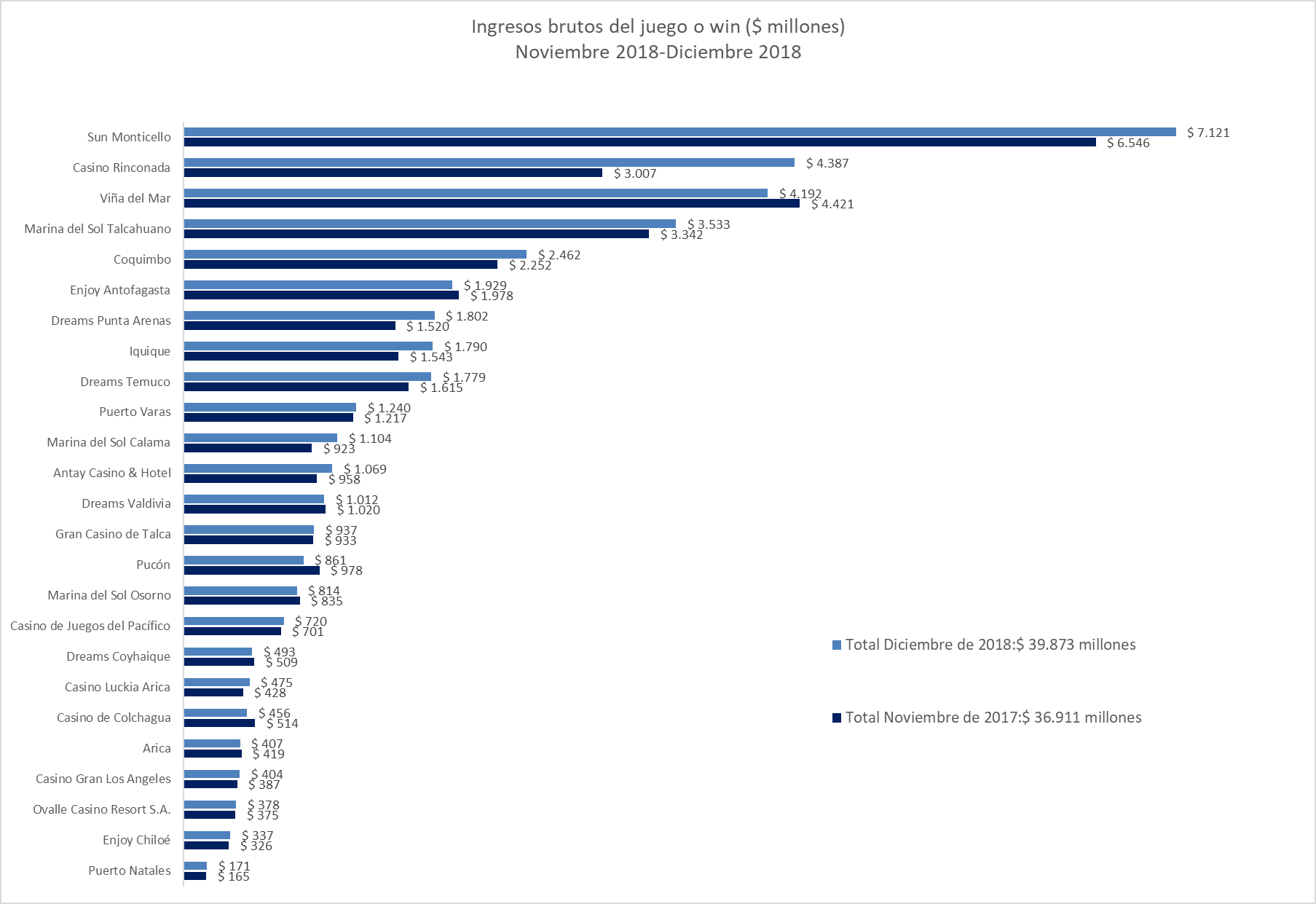 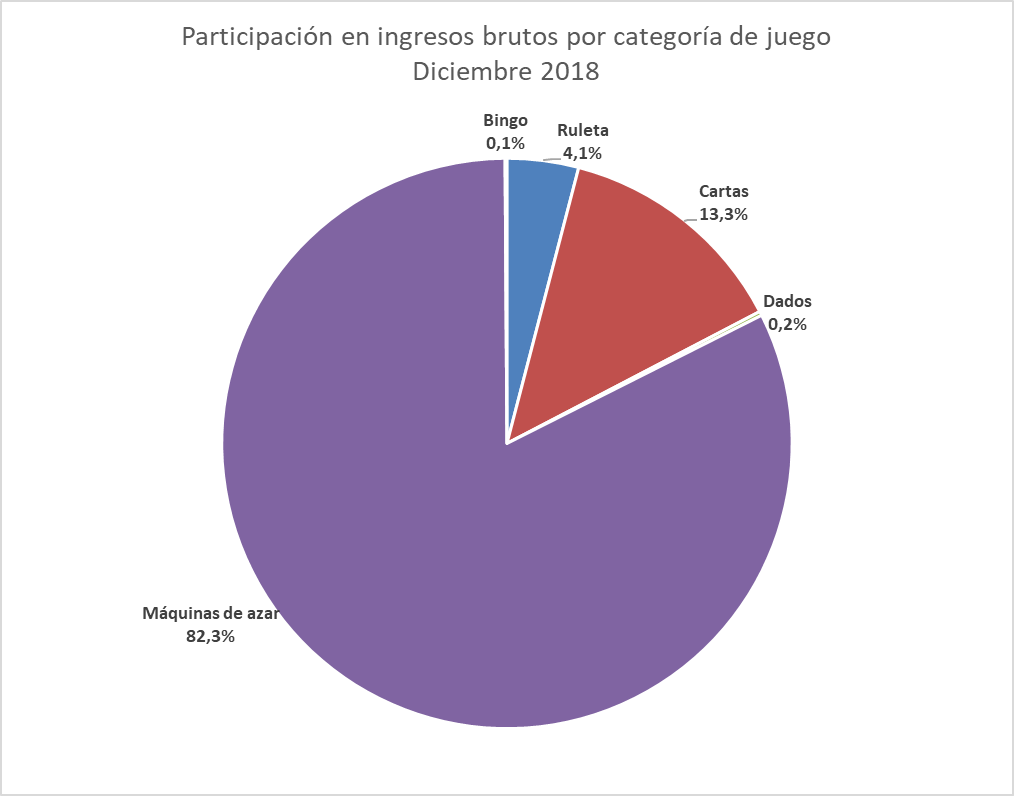 Casinos de juego autorizados por la Ley N° 19.995Resultados Generales, valores nominales ($): diciembre 2018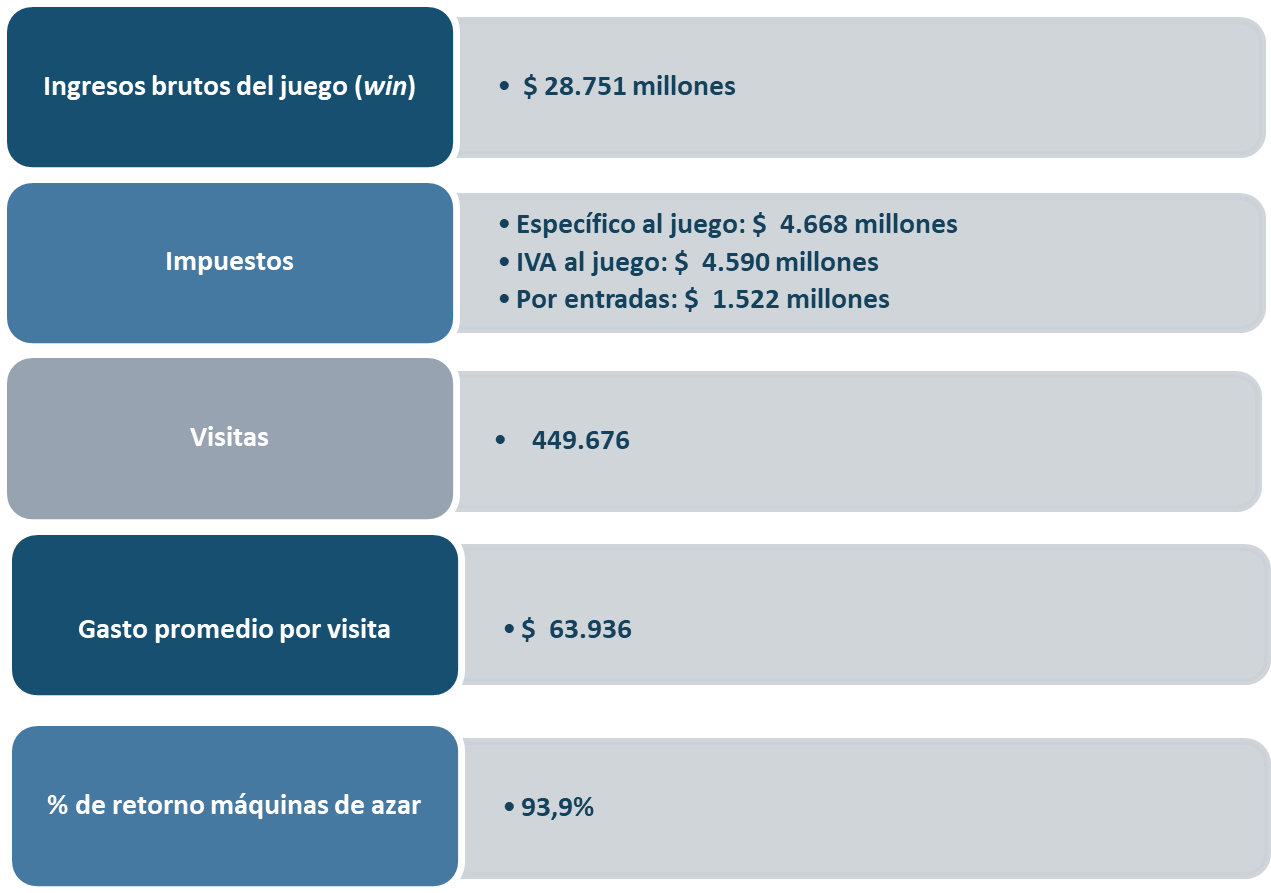 Evolución Mensual ingresos brutos del juego o win, valores reales (UF): Año 2016-2018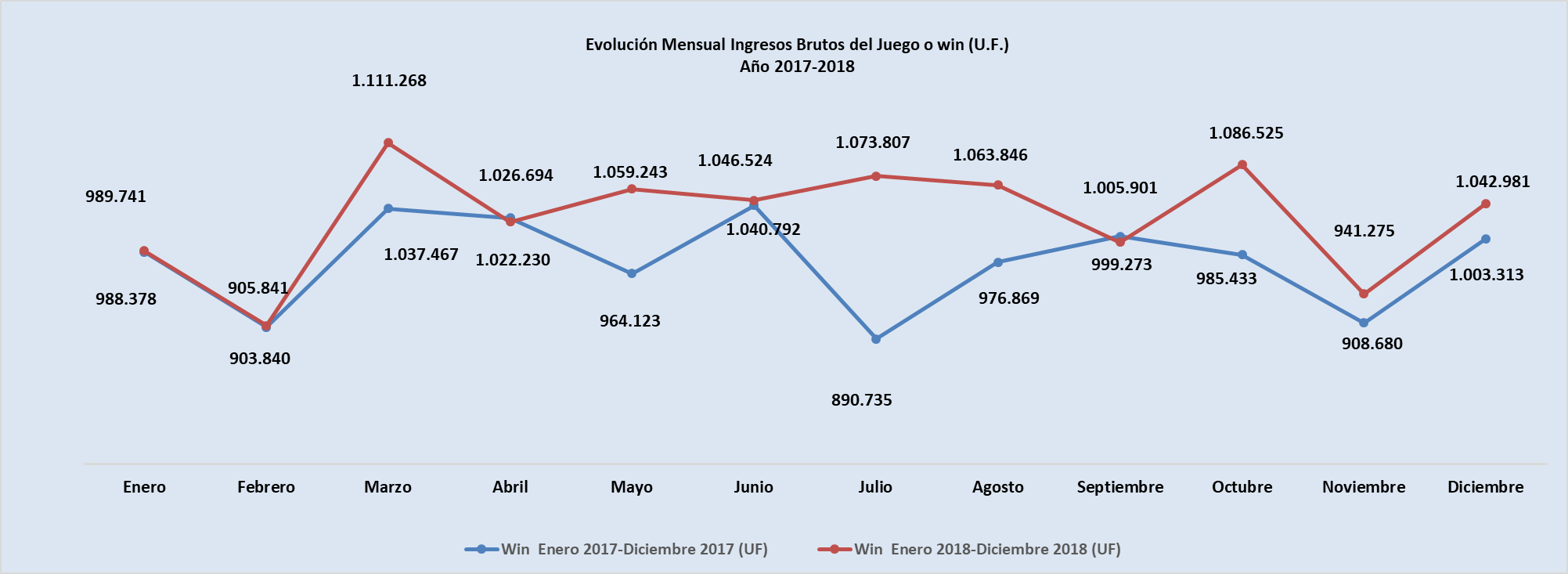 Ingresos brutos del juego o win en valores nominales ($) y reales (UF): Año 2016-2018Nota: Considerando que, a partir de mayo de 2016, la Superintendencia informa las variaciones reales de los resultados operacionales de los casinos de juego, es decir corregidas al valor de la UF del último día del mes, se adjunta la presenta tabla que mantiene la serie histórica para ambas mediciones.Evolución Mensual impuesto específico al juego, valores reales (UF): Año 2016-2018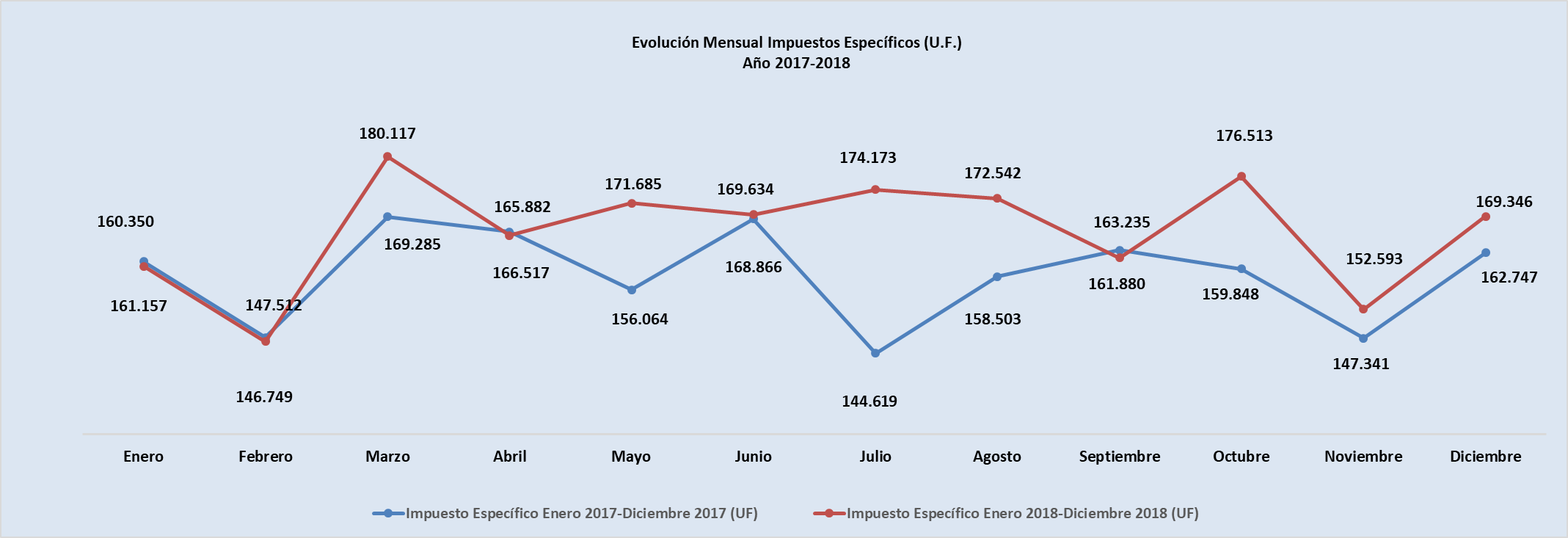 Evolución IVA, valores reales (UF): Año 2016-2018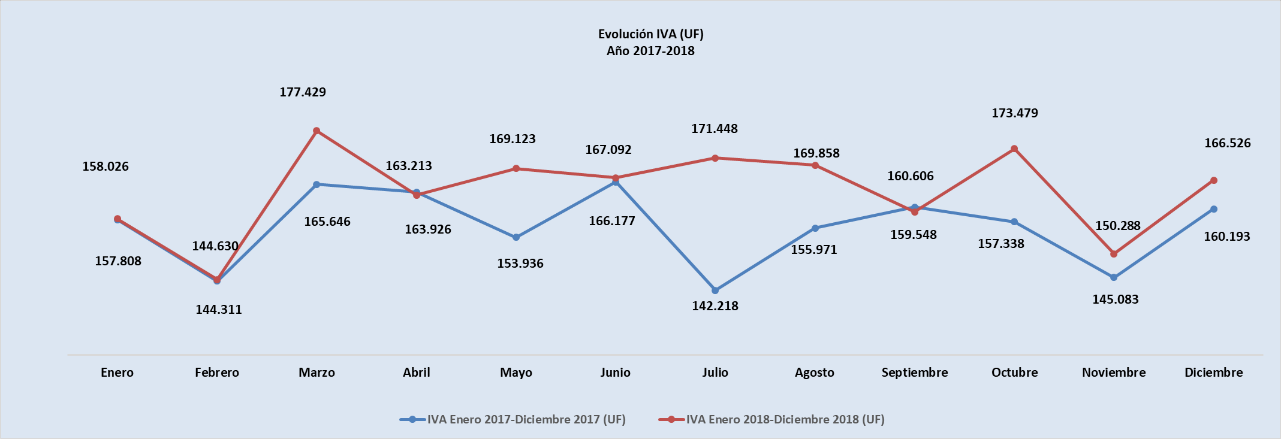 Evolución impuestos por entradas, valores reales (UF): Año 2016-2018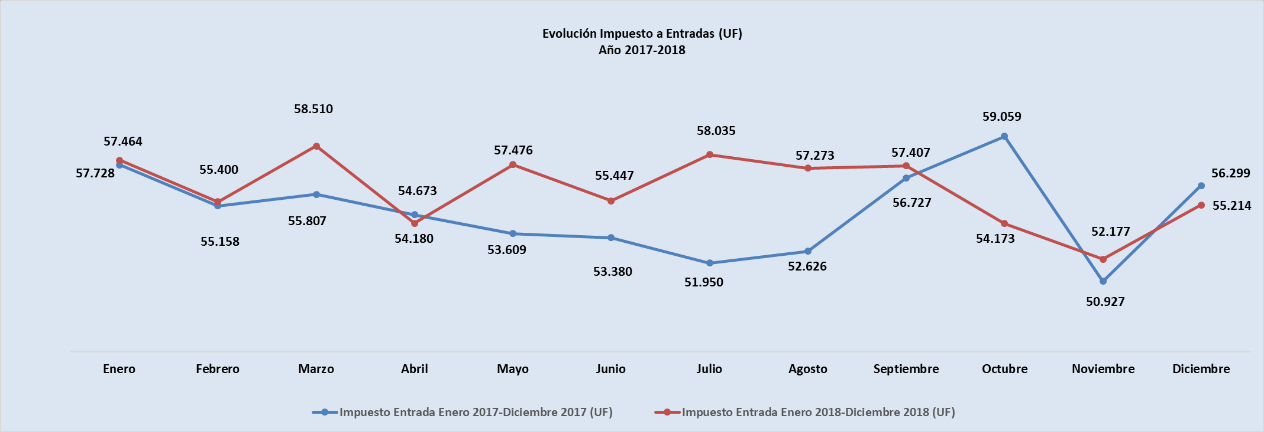 Ingresos brutos del juego o win por casino de juego, valores reales (UF):  noviembre 2018 - diciembre 2018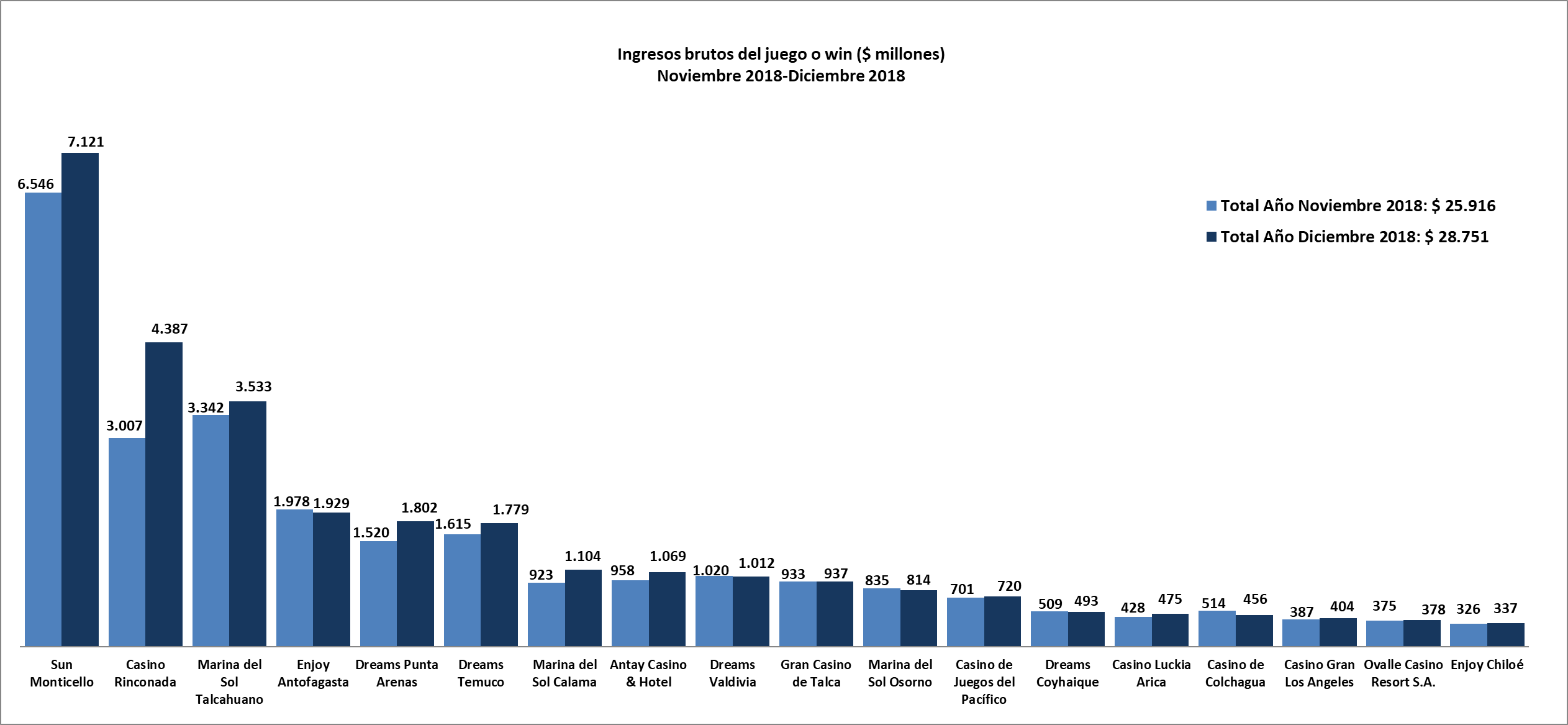 Gasto promedio por visita diciembre de 2018, valores nominales ($)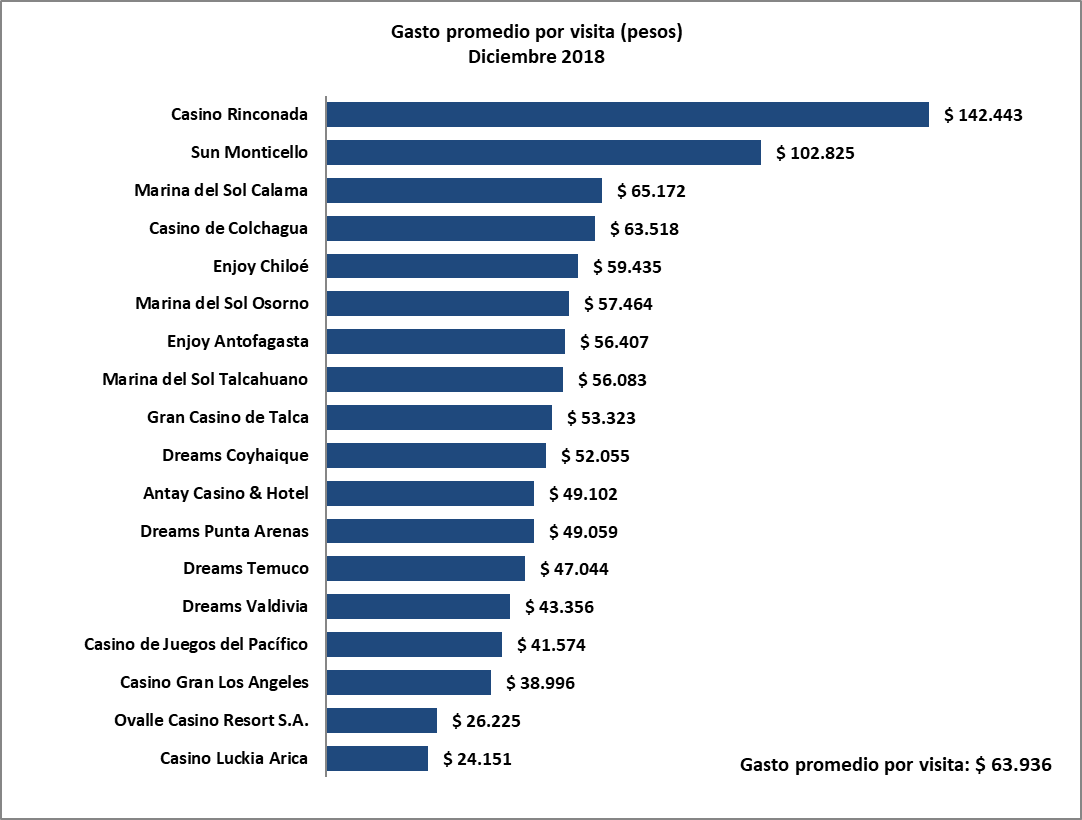 Monto total apostado máquinas de azar, valores nominales ($): diciembre de 2018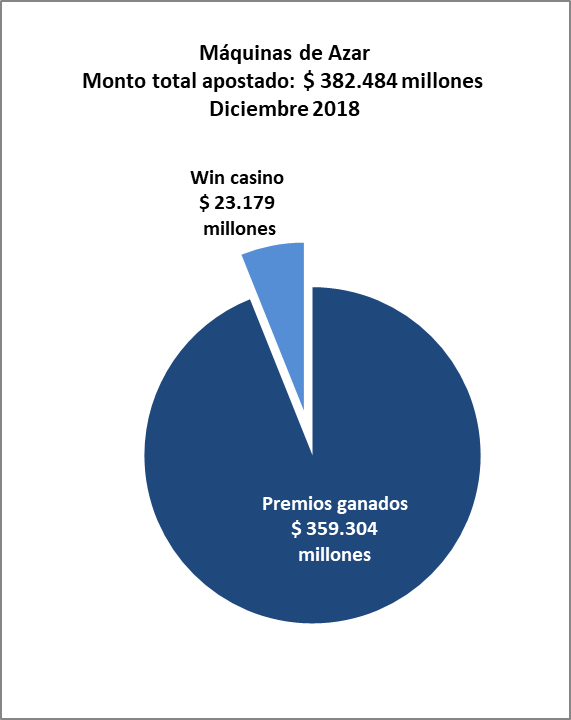 Máquinas de Azar: Montos apostados y premios ganados máquinas de azar, valores nominales ($): diciembre de 2018Máquinas de azar – Porcentaje de retorno a los clientes, valores nominales: diciembre de 2018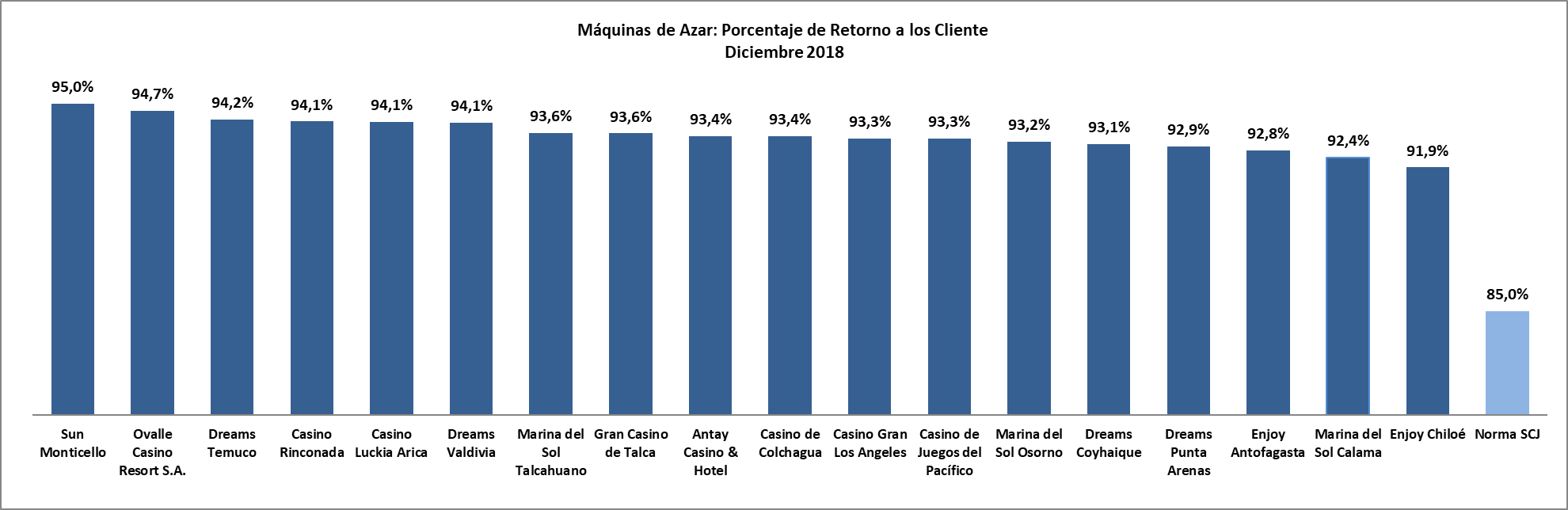 Casinos de juego municipalesEvolución Mensual ingresos brutos del juego o win, valores reales (UF): Año 2016-2018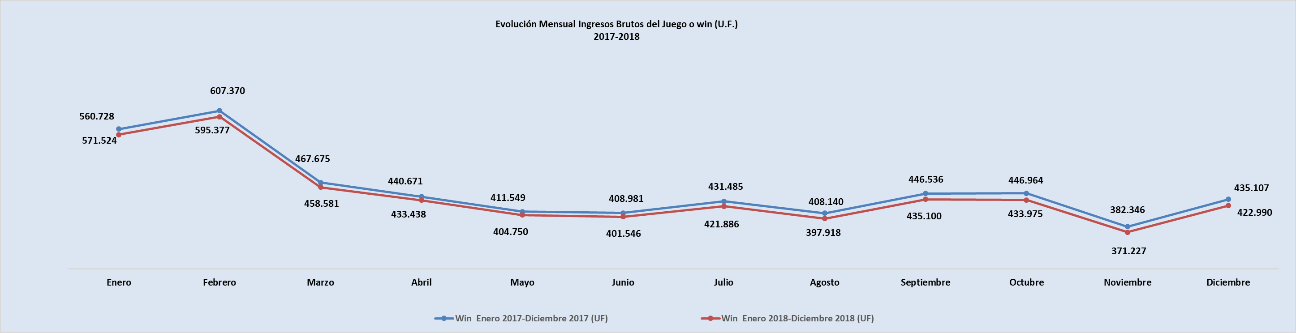 Ingresos brutos del juego o win en valores nominales ($) y reales (UF): Año 2016-2018Ingresos brutos del juego o win por casino de juego: noviembre 2018 - diciembre 2018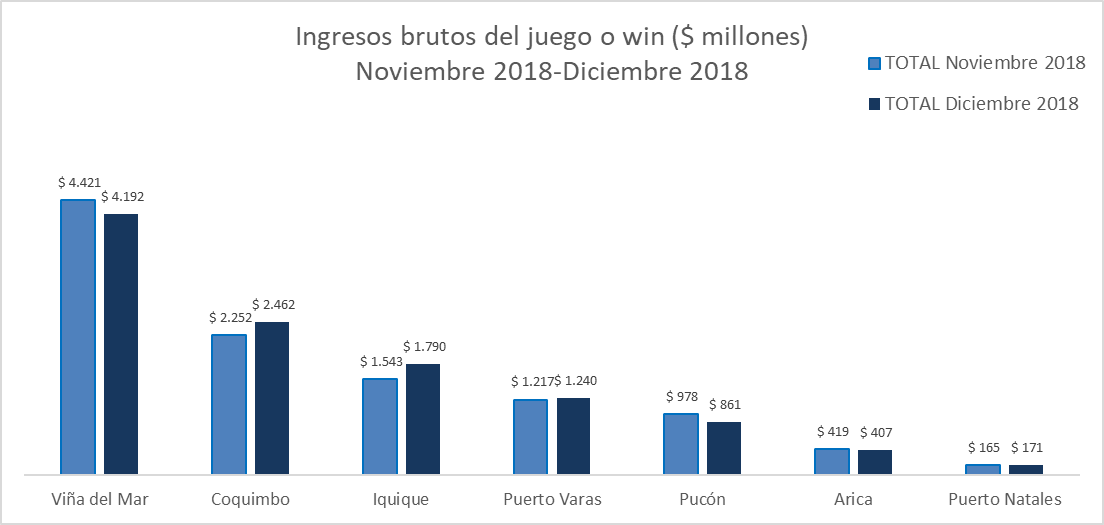 Unidad de Atención Ciudadana y ComunicacionesTel. 2589 3004 -3024 / 25893058 Contacto: comunicaciones@scj.gob.cl  IMPUESTOS diciembre 2018 ($ Millones)IMPUESTOS diciembre 2018 ($ Millones)IMPUESTOS diciembre 2018 ($ Millones)IMPUESTOS diciembre 2018 ($ Millones)IMPUESTOS diciembre 2018 ($ Millones)IMPUESTOS diciembre 2018 ($ Millones)IMPUESTOS diciembre 2018 ($ Millones)RegiónCasino Impuesto específico Gobierno RegionalImpuesto específico MunicipalidadIVAPor entradaTotalDe Arica y ParinacotaCasino Luckia Arica40407667222De AntofagastaMarina de Sol Calama24490176571.145De AntofagastaEnjoy Antofagasta2441543081161.145De AtacamaAntay Casino & Hotel838317174411De CoquimboOvalle Casino Resort S.A.32326049173De ValparaísoCasino de Juegos del Pacífico42961115591.837De ValparaísoCasino de Juego de Rinconada4293697001041.837De O´HigginsSun Monticello6165801.1372342.701De O´HigginsCasino de Colchagua6163673242.701Del MauleGran Casino de Talca747415059357Del Bío BíoMarina de Sol Talcahuano3132815642131.504Del Bío BíoCasino Gran Los Ángeles3133364351.504De La AraucaníaDreams Temuco143143284128698De Los RíosDreams Valdivia838316279406De Los LagosMarina del Sol Osorno926413048435De Los LagosEnjoy Chiloé92285419435De AysénDreams Coyhaique41417932194De MagallanesDreams Punta Arenas143143288124698TotalTotal2.3342.3344.5901.52210.781EneEneFebMarAbrMayJunJulAgoSepOctNovDicIngresos brutos del juego o win ($ millones)Ingresos brutos del juego o win ($ millones)Ingresos brutos del juego o win ($ millones)Ingresos brutos del juego o win ($ millones)Ingresos brutos del juego o win ($ millones)Ingresos brutos del juego o win ($ millones)Ingresos brutos del juego o win ($ millones)Ingresos brutos del juego o win ($ millones)Ingresos brutos del juego o win ($ millones)Ingresos brutos del juego o win ($ millones)Ingresos brutos del juego o win ($ millones)Ingresos brutos del juego o win ($ millones)Ingresos brutos del juego o win ($ millones)Ingresos brutos del juego o win ($ millones)VALORES NOMINALESVALORES NOMINALESVALORES NOMINALESVALORES NOMINALESVALORES NOMINALESVALORES NOMINALESVALORES NOMINALESVALORES NOMINALESVALORES NOMINALESVALORES NOMINALESVALORES NOMINALESVALORES NOMINALESVALORES NOMINALESVALORES NOMINALESWin enero 2017-diciembre 2017 ($ millones)                                 26.012                                  26.012                        23.854                        27.464                         27.270                         25.676                         27.753                         23.691                        25.989                         26.814                        26.247                         24.291                        26.887 Win enero 2018-diciembre 2018 ($ millones)                                 26.550                                  26.550                        24.389                         30.001                         27.605                        28.683                        28.422                         29.210                        29.030                        27.338                        29.806                         25.916                          28.751 Crecimiento Win Nominal2,1%2,1%2,2%9,2%1,2%11,7%2,4%23,3%11,7%2,0%13,6%6,7%6,9%Crecimiento Win Nominal (Anual)Crecimiento Win Nominal (Anual)Crecimiento Win Nominal (Anual)Crecimiento Win Nominal (Anual)Crecimiento Win Nominal (Anual)Crecimiento Win Nominal (Anual)Crecimiento Win Nominal (Anual)Crecimiento Win Nominal (Anual)Crecimiento Win Nominal (Anual)Crecimiento Win Nominal (Anual)Crecimiento Win Nominal (Anual)Crecimiento Win Nominal (Anual)Crecimiento Win Nominal (Anual)7.6%Ingresos brutos del juego o win UF)Ingresos brutos del juego o win UF)Ingresos brutos del juego o win UF)Ingresos brutos del juego o win UF)Ingresos brutos del juego o win UF)Ingresos brutos del juego o win UF)Ingresos brutos del juego o win UF)Ingresos brutos del juego o win UF)Ingresos brutos del juego o win UF)Ingresos brutos del juego o win UF)Ingresos brutos del juego o win UF)Ingresos brutos del juego o win UF)Ingresos brutos del juego o win UF)Ingresos brutos del juego o win UF)VALORES REALESVALORES REALESVALORES REALESVALORES REALESVALORES REALESVALORES REALESVALORES REALESVALORES REALESVALORES REALESVALORES REALESVALORES REALESVALORES REALESVALORES REALESVALORES REALESWin enero 2017-diciembre 2017 (UF)Win enero 2017-diciembre 2017 (UF)                              988.378                     903.840                    1.037.467                   1.026.694                      964.123                   1.040.792                      890.735                      976.869                    1.005.901                      985.433                     908.680                    1.003.313 Win enero 2018-diciembre 2018 (UF)Win enero 2018-diciembre 2018 (UF)                               989.741                       905.841                      1.111.268                   1.022.230                   1.059.243                   1.046.524                    1.073.807                   1.063.846                      999.273                    1.086.525                       941.275                    1.042.981 Crecimiento Win RealCrecimiento Win Real0,1%0,2%7,1%-0,4%9,9%0,6%20,6%8,9%-0,7%10,3%3,6%4,0%Crecimiento Win Real (Anual)Crecimiento Win Real (Anual)Crecimiento Win Real (Anual)Crecimiento Win Real (Anual)Crecimiento Win Real (Anual)Crecimiento Win Real (Anual)Crecimiento Win Real (Anual)Crecimiento Win Real (Anual)Crecimiento Win Real (Anual)Crecimiento Win Real (Anual)Crecimiento Win Real (Anual)Crecimiento Win Real (Anual)Crecimiento Win Real (Anual)5,2%MÁQUINAS DE AZAR: Montos Apostados y Premios Ganados ($ Millones)                                                                                                      Diciembre 2018 ($ Millones)MÁQUINAS DE AZAR: Montos Apostados y Premios Ganados ($ Millones)                                                                                                      Diciembre 2018 ($ Millones)MÁQUINAS DE AZAR: Montos Apostados y Premios Ganados ($ Millones)                                                                                                      Diciembre 2018 ($ Millones)MÁQUINAS DE AZAR: Montos Apostados y Premios Ganados ($ Millones)                                                                                                      Diciembre 2018 ($ Millones)Casino de Juego Monto total apostadoPremios ganadosPorcentaje de retorno Casino Luckia Arica6.660 6.269 94,1%Marina del Sol Calama12.569 11.613 92,4%Enjoy Antofagasta23.500 21.796 92,8%Antay Casino & Hotel14.462 13.514 93,4%Ovalle Casino Resort S.A.5.374 5.087 94,7%Casino de Juegos del Pacífico9.753 9.100 93,3%Casino Rinconada40.592 38.213 94,1%Sun Monticello104.787 99.544 95,0%Casino de Colchagua5.901 5.514 93,4%Gran Casino de Talca13.111 12.267 93,6%Marina del Sol Talcahuano50.735 47.483 93,6%Casino Gran Los Ángeles4.748 4.430 93,3%Dreams Temuco29.069 27.394 94,2%Dreams Valdivia16.396 15.424 94,1%Marina del Sol Osorno11.090 10.331 93,2%Enjoy Chiloé3.426 3.149 91,9%Dreams Coyhaique6.762 6.293 93,1%Dreams Punta Arenas23.545 21.883 92,9%Total382.484 359.304 93,9%EneFebMarAbrMayJunJulAgoSepOctNovDicIngresos brutos del juego o win ($ millones)Ingresos brutos del juego o win ($ millones)Ingresos brutos del juego o win ($ millones)Ingresos brutos del juego o win ($ millones)Ingresos brutos del juego o win ($ millones)Ingresos brutos del juego o win ($ millones)Ingresos brutos del juego o win ($ millones)Ingresos brutos del juego o win ($ millones)Ingresos brutos del juego o win ($ millones)Ingresos brutos del juego o win ($ millones)Ingresos brutos del juego o win ($ millones)Ingresos brutos del juego o win ($ millones)Ingresos brutos del juego o win ($ millones)VALORES NOMINALESVALORES NOMINALESVALORES NOMINALESVALORES NOMINALESVALORES NOMINALESVALORES NOMINALESVALORES NOMINALESVALORES NOMINALESVALORES NOMINALESVALORES NOMINALESVALORES NOMINALESVALORES NOMINALESVALORES NOMINALESWin enero 2017-Diciembre 2017 ($ millones)                         15.041                                                             16.030                                               12.380                                                                11.705                           10.960                         10.906                          11.476                         10.858                          11.903                          11.905                          10.221                          11.660 Win enero 2018-diciembre 2018 ($ millones)                        15.036                                                              15.907                                               12.762                                                               11.288                            11.542                          11.052                          12.831                          11.266                          11.945                         10.479                         10.995                           11.122 Crecimiento Win Nominal0,0%-0,8%3,1%-3,6%5,3%1,3%11,8%3,8%0,3%-12,0%7,6%-4,6%Crecimiento Win Nominal (Anual)Crecimiento Win Nominal (Anual)Crecimiento Win Nominal (Anual)Crecimiento Win Nominal (Anual)Crecimiento Win Nominal (Anual)Crecimiento Win Nominal (Anual)Crecimiento Win Nominal (Anual)Crecimiento Win Nominal (Anual)Crecimiento Win Nominal (Anual)Crecimiento Win Nominal (Anual)Crecimiento Win Nominal (Anual)Crecimiento Win Nominal (Anual)0,8%Ingresos brutos del juego o win (U.F.)Ingresos brutos del juego o win (U.F.)Ingresos brutos del juego o win (U.F.)Ingresos brutos del juego o win (U.F.)Ingresos brutos del juego o win (U.F.)Ingresos brutos del juego o win (U.F.)Ingresos brutos del juego o win (U.F.)Ingresos brutos del juego o win (U.F.)Ingresos brutos del juego o win (U.F.)Ingresos brutos del juego o win (U.F.)Ingresos brutos del juego o win (U.F.)Ingresos brutos del juego o win (U.F.)Ingresos brutos del juego o win (U.F.)VALORES REALESVALORES REALESVALORES REALESVALORES REALESVALORES REALESVALORES REALESVALORES REALESVALORES REALESVALORES REALESVALORES REALESVALORES REALESVALORES REALESVALORES REALESWin enero 2017-diciembre 2017 (UF)                       571.524                                                           607.370                                             467.675                                                            440.671                          411.549                      408.981                       431.485                      408.140                      446.536                     446.964                     382.346                       435.107 Win enero 2018-diciembre 2018 (UF)                     560.728                                                            595.377                                             458.581                                                           433.438                        404.750                       401.546                      421.886                       397.918                       435.100                      433.975                       371.227                     422.990 Crecimiento Win Real-1,9%-2,0%-1,9%-1,6%-1,7%-1,8%-2,2%-2,5%-2,6%-2,9%-2,9%-2,8%Crecimiento Win Real (Anual)Crecimiento Win Real (Anual)Crecimiento Win Real (Anual)Crecimiento Win Real (Anual)Crecimiento Win Real (Anual)Crecimiento Win Real (Anual)Crecimiento Win Real (Anual)Crecimiento Win Real (Anual)Crecimiento Win Real (Anual)Crecimiento Win Real (Anual)Crecimiento Win Real (Anual)Crecimiento Win Real (Anual)-2,2%